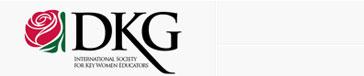 PI CHAPTER MEETINGSaturday, October 21, 2017Bethel United Church of ChristREGISTRATION AND SOCIAL TIME:  9:15-10:00 A.M.BUSINESS MEETING 10:00 – 10:30 A.M.PROGRAM 10:30 – 11:00CALL TO ORDER & WELCOME						Leslie Wilhelmus	THOUGHT FOR THE DAY						Leslie Wilhelmus20 members in attendanceOFFICER & COMMITTEE REPORTS							MINUTES							Paula Harmon	Motion to approve April’s minutes:  Diane Dillard	Second:  Kathy Lutz	Motion to approve Sept.:  	Second:  Diane Dillard	CORRESPONDENCE						Leslie Wilhelmus	Ruby Rusk:  Death of husband; illness herself	Velma Wortman, past state president:  107 birthday	TREASURER							Tamara Payne		Dues	MEMBERSHIP							Paula Harmon			New Member Recruitment		Acacia:  Article in International magazine “What is Active Memership”; advantages; OLD BUSINESS								Leslie Wilhelmus		Heads and Tails Fundraiser	Continue this year:  raised $300 	Raffle Fundraiser		Acacia will be in charge		Raffle per meeting - might not make enouth money		Open it to the public		Small businesses:  Boutique on Franklin; Sweet Peony		Gaming commission		Paula:  		Needs to be at least $5		Send out in email about meeting		Possible sell cards		Hacienda give backNEW BUSINESS							Leslie Wilhelmus		2018-2020 Officer Elections	Volunteerism at local elementary schools2018 State ConventionApril 28, 2018, Lafayette2018 International Convention	July 16-20, 2018, Austin, Texas	State Website		http://alphaepsilonstatedkg.weebly.com	December meeting:  Cookie Walk; North Choir will perform	Painting with a twist:  Feb. 24th	Carol Ballard:Hangars:  December meeting:  Coats hats gloves (Size 12 & 14 girls)		Hygiene items		Mary Tedford:  Motion to reserve status with donations to pay - Paula			Second - Leslie		Lutz - Motion to have Member. Chair in contact with with State membership chair.Pat SwansonMUSIC								Delta Kappa Gamma Song						Cindy ShouldersMOTION TO ADJOURN							Leslie Wilhelmus	10:37 Second Michelle EykampPROGRAM: Marilyn Brenton and Sarah Timmons from The Literacy Center	Literacy Center	Board Members	located to Ivy Tech	Mission:  to improve adult basic literacy in the community;  10,000 lack basic literacy skills	Shared a success story (Thelma);  Reading at 3rd grade reading level - became a voracious reader = high school level.  Won the 2017 In Adult Learner of the YearNew Strateg. Plan - Work more efficiently  and stronger community connectionPreparation for the High School equivalency exam (Previously the GED).litcenter.orgWhat do volunteers do?  Office tasksDo you need supplies:  Wish list:  postage, dry erase markers, colored paper, calculators, sheet protectorsApple TVHours:  m-t 9 am to 4 pmTutors can be anytime:  meet at convenient area for bothCurriculum is an official one	Always need tutors - students are waiting; training would be scheduled.	High School textbooks, books, magazines, maps, computersLutz will put their website on our website.